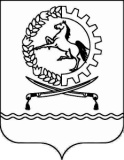 АДМИНИСТРАЦИЯОРЛОВСКОГО  РАЙОНА  РОСТОВСКОЙ  ОБЛАСТИПОСТАНОВЛЕНИЕ21.10.2021					№ 770			п. ОрловскийОб Основных направлениях бюджетной и налоговой политики Орловского района на 2022 и на плановый период 2023 и 2024 годовВ соответствии со статьей 1842 Бюджетного кодекса Российской Федерации и статьей 24 РешенияСобрания депутатов Орловского района от 27.12.2018 № 170 «О бюджетном процессе в Орловском районе», а также постановлением Администрации Орловского района от 14.05.2021 №351«Об утверждении Порядка и сроков составления проекта бюджета Орловского района на 2022 и на плановый период 2023 и 2024 годов», Администрация Орловского района  п о с т а н о в л я е т:1. Утвердить Основные направления бюджетной и налоговой политики Орловского района на 2022 год и на плановый период 2023 и 2024 годов согласно приложению.2.Заведующему финансового отдела Администрации Орловского района Лячиной Е.А., главным распорядителям средств бюджета Орловского района обеспечить разработку проекта бюджета Орловского района на основе Основных направлений бюджетной и налоговой политики Орловского районана 2022 год и на плановый период 2023 и 2024 годов.3. Рекомендовать главам  администрацийсельских поселений Орловского района обеспечить разработку проектов местных бюджетов с учетом Основных направлений бюджетной и налоговой политики Орловского района на2022 год и на плановый период 2023 и 2024 годов, утвержденных настоящим постановлением.4. Настоящее постановление вступает в силу со дня его официального опубликования.5. Контроль за выполнением постановления возложить на заведующего финансовым отделом Администрации Орловского района Лячину Е.А.И.о. главы АдминистрацииОрловского района							Н.М. МихайловаИ.о. управляющего делами Администрации Орловского района				Н.Д. ЦимболинецПриложениек постановлениюАдминистрацииОрловского районаот 21.10.2021 № 670ОСНОВНЫЕ НАПРАВЛЕНИЯбюджетной и налоговой политики Орловского района на 2022 год и на плановый период 2023 и 2024 годовНастоящие Основные направления сформированы с учетом положений Послания Президента Российской Федерации Федеральному Собранию Российской Федерации от 21.04.2021, указов Президента Российской Федерации от 07.05.2018 № 204 «О национальных целях и стратегических задачах развития Российской Федерации на период до 2024 года» и от 21.07.2020 № 474 «О национальных целях развития Российской Федерации на период до 2030 года», итогов реализации бюджетной и налоговой политики в 2020-2021 годах, основных направлений бюджетной, налоговой и таможенно-тарифной политики Российской Федерации на 2022 год инаплановый период 2023 и 2024 годов.Целью Основных направлений является определение условий и подходов, используемых для формирования проекта бюджета Орловского района на 2022 год и на плановый период 2023 и 2024 годов.1. Основные итоги реализациибюджетной и налоговой политики в 2020–2021 годахПриоритетом бюджетной политики в 2020 году являлось финансовое обеспечение расходов, связанных с ликвидацией коронавирусной инфекции, оказанием мер социальной поддержки гражданам, реализацией мер поддержки бизнеса, решением приоритетных задач, поставленных Губернатором Ростовской области и Главой Администрации Орловского района .Обеспечено выполнение Плана первоочередных мероприятий по обеспечению социальной стабильности и устойчивого развития экономики в Орловском районе в условиях распространения коронавирусной инфекции (COVID-2019), утвержденного распоряжением Администрации Орловского района от 07.04.2020 № 97, и Плана мероприятий по поддержке населения Орловского района  в условиях распространения новой коронавирусной инфекции (COVID-2019), утвержденного распоряжением Администрации Орловского района от 09.04.2020 № 107.Учитывая особенности исполнения бюджета Орловского района в 2020 году, в целом сложилась положительная динамика показателей. По сравнению с 2019 годом рост по доходам составил 22,6 процента, или 241,6 млн рублей, по расходам – 17,3 процента, или 186,1 млн. рублей. Превышение доходов над расходами  бюджета Орловского района составило 45,0 млн. рублей.Собственные доходы консолидированного бюджета Орловского района за 2020 год исполнены с увеличением от 2019 года на 18,7 процента.В 2020 году налоговая политика в Орловском районе способствовала сохранению инвестиционной активности, созданию условий справедливой конкурентной среды, сокращению теневого сектора, совершенствованию и оптимизации системы налогового администрирования, стимулированию развития малого и среднего предпринимательства через специальные налоговые режимы.В 2020 году удалось не только достичь положительных итогов исполнения консолидированного бюджета Орловского районапо собственным доходам, но и оказать беспрецедентные меры поддержки предпринимателям.Нарядус федеральными мерами: перенос сроков уплаты налогов и сроков сдачи отчетности, полное списание налогов за второй квартал 2020 года, дополнительно на местном уровне для пострадавших отраслей:максимально снижены ставки по единому налогу на вмененный доход.Реализован обширный перечень неналоговых мер поддержки: отсрочки по арендным платежам и уменьшение размеров арендной платы.Впервые был составлен перечень налоговых расходов и проведена их оценка, результаты учтены при формировании местного бюджета. В сфере бюджетных расходов приоритетным направлением являлось обеспечение расходов на социальную сферу. Расходы консолидированного бюджета Орловского района на отрасли образования, культуры, здравоохранения и спорта, социальную политику составили 82 процента расходов или 1145,1 млн. рублей.Рост расходов консолидированного бюджета Орловского районана здравоохранение составил 50 процентов. На обеспечение мер по борьбе с коронавирусной инфекцией в 2020 году было направлено 59,2 млн. рублей.В полном объеме выполнены обязательства перед гражданами в части предоставления законодательно установленных социальных выплат и пособий. Финансовое обеспечение региональных проектов, направленных на реализацию федеральных проектов, входящих в состав национальных проектов, исполнено в объеме 78,5 млн рублей.Объем финансовой помощи бюджетам муниципальных образований сельских поселений составил в 2020 году 24,2 млн рублей.Просроченная задолженность по обязательствам за счет средств бюджета Орловского района и бюджетов сельских поселенийотсутствует.Долговая политика Орловского района в 2020 году была нацелена на обеспечение сбалансированности бюджета Орловского района в связи с ростом расходов, связанных с эпидемиологической ситуацией в результате распространения коронавирусной инфекции. Исполнение консолидированного бюджета Орловского района по доходам составило 770,6 млн. рублей, или 55,1 процента к годовому плану, с ростом от аналогичного периода 2020 года на 11,7 процента. Расходы исполнены в сумме 692,0млн рублей, или 46,1 процента к годовому плану. По результатам исполнения профицит составил 78,6 млн рублей.Собственные доходы консолидированного бюджета Орловского района по итогам I полугодия 2021 г. исполнены в объеме 193,4 млн. рублей, с ростом от аналогичного периода 2020 года на 46,6 процента.Проведена оценка эффективности налоговых расходов Орловского района, обусловленных установленными до 01.01.2020 местными налоговыми льготами. Она осуществлялась кураторами налоговых расходов в рамках мониторинга реализации муниципальных программ Орловского района в соответствии с Порядком формирования перечня налоговых расходов Орловского района и оценки налоговых расходов Орловского района, утвержденным постановлением Администрации Орловского района от 20.11.2019 № 833.Наибольший объем налоговых расходов приходится на льготы субъектам малого предпринимательства. Льготами социальной направленности воспользовались 197 человек. По результатам оценки налоговых расходов, проведенной в 2021 году, все налоговые льготы признаны эффективными, а стимулирующие льготы имеют положительный бюджетный эффект. Для реализации точечных задач в области бюджетной и налоговой политики организовано взаимодействие с крупнейшими налогоплательщиками Орловского района для своевременного получения информации, позволяющей оперативно оценивать складывающуюся экономическую ситуацию.2. Основные цели и задачи бюджетнойи налоговой политикина 2022 год и на плановый период 2023 и 2024 годовБюджетная и налоговая политика на 2022 год и на плановый период 2023 и 2024 годов сохранит свою направленность на достижение целей и решение задач, определенных указами Президента Российской Федерации от 07.05.2018 № 204 и от 21.07.2020 № 474, Посланием Президента Российской Федерации Федеральному Собранию Российской Федерации от 21.04.2021.В числе главных национальных целей развития страны на указанный период определены: сохранение населения, здоровье и благополучие людей, создание комфортной и безопасной среды для их жизни, а также условий и возможностей для самореализации и раскрытия таланта каждого человека.Основные направления бюджетной и налоговой политики сохраняют преемственность задач, определенных на 2021 год.По мере стабилизации экономической и санитарно-эпидемиологической ситуации основной целью является постепенный возврат к налоговому и финансовому климату, существовавшему до введения ограничительных мер.Параметры бюджета Орловского района на 2022 год и на плановый период 2023 и 2024 годов сформированы в благоприятных условиях, обусловленных увеличением поступлений налоговых и неналоговых доходов в 2021 году и опережающими темпами роста расходов бюджета Орловского района.В целях соблюдения финансовой дисциплины бюджетные проектировки планируются с учетом выполнения обязательств, предусмотренных соглашением о мерах по социально-экономическому развитию и оздоровлению муниципальных финансов Орловского района.Сохраняются требования по соблюдению бюджетного законодательства, предельного уровня муниципального долга и бюджетного дефицита, недопущению образования кредиторской задолженности.В этих целях необходимо обеспечить качественное планирование бюджета Орловского района и эффективное его исполнение.2.1. Налоговая политика Орловского района на 2022 год и на плановый период 2023 и 2024 годовНалоговая политика Орловского районана 2022 год и на плановый период 2023 и 2024 годов ориентирована на развитие доходного потенциала Орловского района на основе экономического роста и будет основываться на следующих приоритетах:1. Совершенствование механизма поддержки инвестиционных и инновационных проектов как основной базы для роста экономики Орловского района.2. Реализация существующего комплекса мер, направленных на формирование благоприятного инвестиционного климата и развитие конкурентоспособной инновационной экономики района. В трехлетней перспективе будет продолжена работа по укреплению доходной базы местного бюджета за счет наращивания стабильных доходных источников и мобилизации в местный бюджет имеющихся резервов.Продолжится взаимодействие органов власти Орловского района с областными органами власти и органами местного самоуправления сельских поселений в решении задач по дополнительной мобилизации доходов за счет использования имеющихся резервов. Вектор деятельности направлен на обеспечение полноты уплаты налогов и выявление фактов умышленного занижения финансовых результатов для целей налогообложения, пресечение «теневой» экономики, нелегальной занятости, сокращение задолженности и применение полного комплекса мер принудительного взыскания задолженности, выявление и обеспечение постановки на налоговый учет всех потенциальных плательщиков и объектов налогообложения, привлечение к декларированию полученных доходов, эффективное использование имущества и земельных ресурсов.2.2. Региональные проекты, направленные на реализацию федеральных проектов по достижению целей национальных проектов.В приоритетном порядке будут предусмотрены бюджетные ассигнования на выполнение региональных проектов, направленных на реализацию федеральных проектов, входящих в состав национальных проектов. Это позволит сформировать ресурс на финансирование стратегических целей развития Орловского района.Реализация муниципальных программ Орловского района с учетом проектных принципов управления потребует применения гибкой и комплексной системы управления бюджетными расходами, а также постоянного мониторинга за прозрачностью и эффективностью расходования выделяемых на их реализацию средств. Достижение целей региональных проектов должно быть обеспечено за счет реализации их мероприятий, сбалансированных по срокам, ожидаемым результатам и параметрам ресурсного обеспечения.В предстоящем периоде продолжится работа по повышению качества и эффективности реализации муниципальных программ Орловского района как основного инструмента стратегического целеполагания и бюджетного планирования. Дальнейшее развитие методологии формирования и реализации муниципальных программ Орловского района предполагает расширение практики внедрения принципов проектного управления.Продолжится интеграция региональных проектов в муниципальные программы Орловского района в целях достижения каждого результата регионального проекта, направленного на достижение соответствующих результатов реализации федеральных проектов, входящих в состав национальных проектов.2.3. Основные направления бюджетной политикив области социальной сферыВ числе основных целей, предусмотренных указами Президента Российской Федерации от 07.05.2018 № 204, от 21.07.2020 № 474, Посланием Президента Российской Федерации Федеральному Собранию Российской Федерации от 21.04.2021, определены задачи по увеличению численности населения страны, повышению уровня жизни граждан, создания комфортных условий для их проживания.Особое внимание направлено на здоровье и социальное благополучие граждан, снижение уровня бедности.В целях повышения уровня доходов граждан планируется уточнение расходов на оплату труда  в связи с необходимостью сохранения соотношения средней заработной платы отдельных категорий работников, установленного Указами Президента Российской Федерации от 07.05.2012 № 597 «О мероприятиях по реализации государственной социальной политики», от 01.06.2012 № 761 «О Национальной стратегии действий в интересах детей на 2012-2017 годы» и от 28.12.2012 № 1688 «О некоторых мерах по реализации государственной политики в сфере защиты детей-сирот и детей, оставшихся без попечения родителей», с показателем «среднемесячная начисленная заработная плата наемных работников в организациях, у индивидуальных предпринимателей и физических лиц (среднемесячный доход от трудовой деятельности)» по Ростовской области.В соответствии с планируемым внесением изменений в статью 1 Федерального закона от 19.06.2000 № 82-ФЗ «О минимальном размере оплаты труда» будет предусмотрено повышение расходов на заработную плату низкооплачиваемых работников.В целях ежегодного повышения оплаты труда работников муниципальных учреждений Орловского района,  на которых не распространяется действие указов Президента Российской Федерации 2012 года, будет предусмотрена индексация расходов на прогнозный уровень инфляции.Бюджетная политика в Орловском районе будет предусматривать все меры социальной поддержки граждан и повышение качества услуг в отраслях социальной сферы.2.3.1. Образование и молодежная политикаВ сфере образования будет предусмотрено обеспечение образовательного процесса в муниципальных организациях.При поддержке федерального и областного  бюджетов в целях обеспечения современного, качественного, доступного образования в Орловском районе планируется обновление материально-технической базы для формирования у обучающихся современных технологических и гуманитарных навыковВ сфере молодежной политике предусмотрена реализация целого ряда мероприятий в сфере молодежной политики с целью создания благоприятных условий для успешной самореализации молодых людей.Будет продолжено развитие  добровольчества (волонтерства)  в районе путем активного участия добровольцев во всероссийских и международных мероприятиях. 2.3.2. ЗдравоохранениеБюджетная политика в сфере здравоохранения будет направлена надоставку  жителей Орловского района на процедуру гемодиализа, на мероприятия по обеспечению ранней диагностики и профилактики развития тяжелых заболеваний населения Орловского района (ВИЧ),  на приобретение туберкулина и диаскинтеста.Для снижения кадрового дефицита в здравоохранении предусмотрены  выплаты   стипендий студентам государственных образовательных учреждений высшего профессионального образования медицинского профиля, обучающимся по договорам о целевом обучении.2.3.3. Социальная политикаВ сфере социальной политики приоритетным направлением остается как и прежде поддержка материнства и детства. За счет средств федерального и  областного бюджетов будут обеспечены выплаты многодетным семьям;при рождении третьего или последующих детей до достижения ребенком возраста трех лет; беременным женщинам, кормящим матерям и детям в возрасте до трех лет из малоимущих семей; на детей первого-второго года жизни; предоставление средств по сертификату на региональный материнский капитал (малоимущим семьям при рождении третьего ребенка или последующих детей);единовременные денежные выплаты при рождении одновременно трех и более детей, на обеспечение отдыха и оздоровления детей и т.д.Продолжится предоставление поддержки нуждающимся семьям с детьми в возрасте от трех до семи лет, распространение социального контракта, направленного на стимулирование активных действий малоимущих граждан по преодолению трудной жизненной ситуации. Так же за счет средств областного бюджета предусмотрена социальная поддержка старшего поколения, ветеранов труда, лиц, проработавших в тылу в период Великой Отечественной войны 1941 – 1945 годов, жертв политических репрессий.При поддержке федерального бюджета продолжится осуществление мероприятий по обеспечению жильем ветеранов Великой Отечественной войны 1941 – 1945 годов, отдельных категорий граждан, установленных Федеральным законом от 12.01.1995 № 5-ФЗ «О ветеранах», а также отдельных категорий граждан, установленных Федеральным законом от 24.11.1995 № 181-ФЗ «О социальной защите инвалидов в Российской Федерации».Предусмотрена финансовая поддержка на обеспечение жильем детей-сирот, детей, оставшихся без попечения родителей и лиц из их числа, за счет средств федерального и областного бюджетов.2.3.4. КультураПродолжится финансовое обеспечение деятельности муниципальных учреждений культуры, проведение районных мероприятий в области культуры.Особое внимание будет уделено общедоступным  муниципальным библиотекам, которые  являются одним из базовых элементов культурной, образовательной и информационной инфраструктуры Орловского района, выполняют важнейшие социальные и коммуникативные функции. В целях повышения доступности культурных ценностей для населения Орловского района планируется капитальный ремонт муниципальных учреждений.2.3.5. Физическая культура и спортВ данной сфере будет предусмотрен комплекс мер по развитию системы спортивной подготовки, в том числе приобретение спортивного оборудования, инвентаря, оснащение объектов спортивной инфраструктуры спортивным оборудованием.Планируется открытие физкультурно-оздоровительного комплекса.2.4. Национальная экономика и модернизацияжилищно-коммунального хозяйства2.4.1. Национальная экономикаОдним из основных приоритетов бюджетных расходов на предстоящий период по-прежнему остается финансовая поддержка национальной экономики. В этих целях планируется реализация социально значимых для Орловского района проектов. Высокий уровень развития сельского хозяйства в Орловском районе определяет приоритетное направление государственной поддержки агропромышленного комплекса, в том числе на субсидирование расходов сельскохозяйственных товаропроизводителей.Особое внимание будет уделено следующим отраслям:растениеводство;мясное и молочное скотоводство;племенное животноводство.С государственной поддержкой будут осуществляться мероприятия по охране плодородия почв земель сельскохозяйственного назначения, эффективному вовлечению в оборот земель сельскохозяйственного назначения.2.4.2. Транспорт и дорожное хозяйствоПланирование расходов на дорожное хозяйство осуществляется на основании прогнозируемого объема поступлений доходов дорожного фонда Орловского района, утвержденных Решением Собрания депутатов Орловского района  от29.07.2013 № 154 «О создании муниципального дорожного фонда Орловского района».Продолжится реализация мероприятий по ремонту и содержанию дорог общего пользования, капитальному ремонту дорог.2.4.3. Жилищно-коммунальное хозяйствоНа 2022 год и на плановый период 2023 и 2024 годов планируется значительная поддержка жилищно-коммунального хозяйства за счет средств областного бюджета, в том числе на мероприятия по:формированию современной городской среды, благоустройству общественных территорий населенных пунктов;возмещению предприятиям жилищно-коммунального хозяйства разницы между экономически обоснованными тарифами и платежами населения.Планируется продолжить капитальный ремонт и проектирование объектов водопроводно-канализационного хозяйства, газификации муниципальной собственности.При поддержке из федерального и областных бюджетов продолжится оказание государственной поддержки в приобретении жилья многодетным семьям, в том числе в виде предоставления земельных сертификатов на улучшение жилищных условий, молодым семьям, семьям, проживающим в сельской местности, а также реализация мер поддержки пострадавших участников долевого строительства.3. Повышение эффективностии приоритизация бюджетных расходовБюджетная политика в сфере расходов будет направлена на безусловное исполнение действующих расходных обязательств, в том числе с учетом их приоритизации и повышения эффективности использования финансовых ресурсов.Главным приоритетом при планировании и исполнении расходов бюджета Орловского района является обеспечение всех конституционных и законодательно установленных обязательств государства перед гражданами в полном объеме.В целях создания условий для эффективного использования средств бюджета Орловского района  и мобилизации ресурсов продолжится применение следующих основных подходов:формирование расходных обязательств с учетом переформатирования структуры расходов бюджета Орловского района исходя из установленных приоритетов;разработка бюджета Орловского района на основе муниципальных программ Орловского района с учетом интегрированных в их структуру региональных проектов;обеспечение реструктуризации бюджетной сети, при условии сохранения качества и объемов муниципальных услуг;неустановление расходных обязательств, не связанных с решением вопросов, отнесенных Конституцией Российской Федерации и федеральными законами к полномочиям органов местного самоуправления Российской Федерации;активное привлечение внебюджетных ресурсов, направление средств от приносящей доход деятельности, в том числе на повышение оплаты труда отдельным категориям работников, поименованных в указах Президента Российской Федерации 2012 года;повышение эффективности расходов в части предоставления средств бюджета Орловского района  внебюджетному сектору экономики;совершенствование межбюджетных отношений.4. Основные подходык формированию межбюджетных отношенийКак и в предыдущих периодахключевыми приоритетными направлениями бюджетной политики в сфере межбюджетных отношений на 2022 – 2024 годы будут являться: повышение финансовой самостоятельности бюджетов сельских поселений, обеспечение равных условий для устойчивого исполнения расходных обязательств бюджетов сельских поселений,содействие в обеспечении сбалансированности бюджетовсельских поселений, реализация мер по укреплению финансовой дисциплины, соблюдению установленных бюджетным законодательством ограничений по дефициту бюджетов сельских поселений, параметрам муниципального долга.С целью конкретизации и повышения прозрачности существенно изменится порядок предоставления иных межбюджетных трансфертов. В соответствии с требованиями статьи 1391 Бюджетного кодекса Российской Федерации (в ред. Федерального закона от 01.07.2021 № 246-ФЗ) будут введены ограничения по количеству случаев и оснований их предоставления из бюджета Орловского района бюджетамсельских поселений. Для обеспечения единообразия форм соглашений по иным межбюджетным трансфертам, заключаемым главными распорядителями средств бюджета Орловского района и сельскими поселениями, планируется разработать типовую форму соглашения.На случай возникновения рисков не обеспечения принятых расходных обязательств бюджетов сельских поселений в бюджете Орловского районабудут  предусмотрены в увеличенном объеме  ассигнования на предоставление бюджетных кредитов для ликвидации временных кассовых разрывов бюджетовсельских поселений с погашением в пределах финансового года.На повышение ответственности органов местного самоуправления за проводимую бюджетную политику, качество управления муниципальными финансами будет проведена оценка качества управления бюджетным процессом в муниципальных образованиях сельских поселениях Орловского района.В связи с этим продолжится мониторинг планирования и исполнения бюджетов муниципальных образований сельских поселений, контроль за соблюдением требований бюджетного законодательства, безусловным исполнением принятых расходных обязательств, в первую очередь связанных с обеспечением оплаты труда и иных первоочередных социально значимых расходов.5. Обеспечение сбалансированности бюджета Орловского районаБюджетная политика будет направлена на обеспечение сбалансированности бюджета Орловского района.В условиях превышения расходов над доходами основным источником финансирования дефицита бюджета Орловского района, обеспечивающим его сбалансированность, будут выступать остатки средств бюджета на начало года.6. Совершенствование системы внутреннегомуниципального финансового контроля и контроля финансового органа в сфере закупокВ целях создания условий для повышения эффективности бюджетных расходов при осуществлении полномочий по внутреннему муниципальному финансовому контролю продолжится применение следующих основных подходов:применение единых федеральных стандартов внутреннего муниципального финансового контроля и единых форм документов, оформляемых органами внутреннего муниципального контроля;обеспечение подотчетности (подконтрольности) бюджетных расходов;применение риск-ориентированного подхода к планированию и осуществлению контрольной деятельности;обеспечение реализации задач внутреннего муниципального финансового контроля на всех этапах бюджетного процесса;обеспечение непрерывного процесса систематизации, анализа, обработки и мониторинга своевременного устранения нарушений, выявленных в ходе проведения контрольных мероприятий, и принятия объектами контроля мер, направленных на их недопущение впредь;совершенствование методологической базы осуществления муниципального финансового контроля, учет и обобщение результатов контрольной деятельности;повышение степени ответственности главных распорядителей и получателей за расходованием бюджетных средств.Будет продолжена работа по методологической поддержке муниципальных образований сельских поселений при осуществлении внутреннего муниципального финансового контроля.Кроме того, с 2022 года финансовые органы будут осуществлять контроль за соответствием вносимой в реестр контрактов информации об исполнении контракта (его этапа), о расторжении контракта его условиям (изменениям).Внедрение и применение указанных механизмов будет способствовать совершенствованию финансового контроля, направленному на предупреждение нарушений в финансово-бюджетной сфере и сфере закупок, а также повышению финансовой дисциплины при использовании бюджетных средств.И.о. управляющего деламиАдминистрации Орловского района                      Н.Д.Цимболинец